A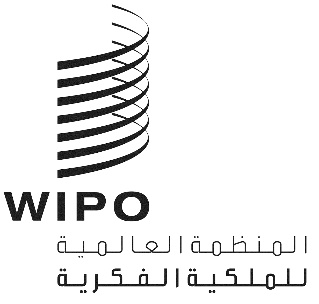 CWS/6/32الأصل: بالإنكليزيةالتاريخ: 24 سبتمبر 2018اللجنة المعنية بمعايير الويبوالدورة السادسةجنيف، من 15 إلى 19 أكتوبر 2018النظر في برنامج عمل اللجنة المعنية بمعايير الويبو وقائمة مهامهاوثيقة من إعداد الأمانةفي دورتها الخامسة المعقودة في الفترة من 29 مايو إلى 2 يونيو 2017، وافقت اللجنة المعنية بمعايير الويبو (لجنة المعايير) على قائمة المهام، على النحو الوارد في المرفق الأول للوثيقة CWS/5/20 وطلب من الأمانة تحديث قائمة المهام بهدف إدراج الاتفاقات التي توصلت إليها لجنة المعايير في دورتها الخامسة (انظر الفقرات من 114 إلى 116 من الوثيقة CWS/5/22). واستناداً إلى الاتفاقات، أعدت الأمانة قائمة مهام معدلة جديدة كي تنظر فيها لجنة المعايير، وترد في مرفق هذه الوثيقة.ويتضمن المرفق المعلومات التالية عن كل مهمة على حدة: وصفها والمشرف عليها/المشرف على فرقة العمل والتدابير المقرر اتخاذها والملاحظات والاقتراحات لتنظر فيها اللجنة وتوافق عليها، حسب الاقتضاء. ويجدر الذكر بأن المعلومات عن بعض المهام الواردة في المرفق قد تحتاج إلى مراجعة وتحديث لمراعاة الاتفاقات التي قد تتوصل إليها اللجنة في هذه الدورة.وعلاوة على ذلك، وافقت لجنة المعايير على العرض الموجز لبرنامج عملها المُقدم من الأمانة؛ والتمست من هذه الأخيرة أن تنشر الصيغة الكاملة لذلك العرض الموجز على موقع الويبو الإلكتروني. (انظر الفقرتين 117 و118 من الوثيقة CWS/5/22). ونشر العرض الموجز على موقع الويبو الإلكتروني على الرابط: http://www.wipo.int/cws/en/.إنّ لجنة المعايير مدعوة لما يلي:الإحاطة علماً بالمعلومات والخطة الواردة في هذه الوثيقة؛والنظر في قائمة المهام على النحو الوارد في مرفق هذه الوثيقة والموافقة على صيغتها النهائية من أجل إدراجها في برنامج عمل لجنة المعايير.[يلي ذلك المرفق]